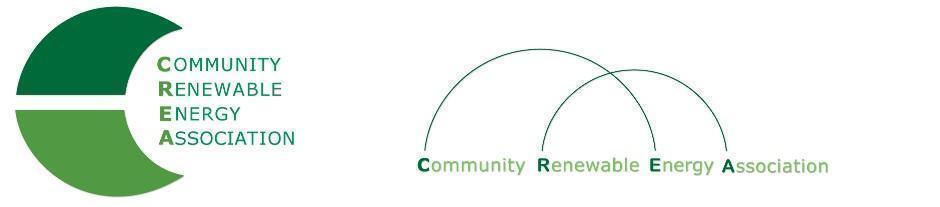 Executive Board AgendaFriday, July 13, 2018: 10am-1:00pm Prineville City Hall, 387 NE 3rd St. Prineville, OR  97754Call in #: 712.451.0979Access Code: 689070Call to Order – Don Coats                         -  Roll Call/IntroductionsOpen Agenda – Don Coats                         - Time set aside for any issues not presented on the agendaBusiness Meeting                         - Approval of Executive Board meeting Minutes of June 8, 2018                        - Acceptance of Financials for June 2018	           - Financial Audit        4.   Strategic Discussion at Future Meeting       5.	OPUC Update - Brian Skeahan/Greg Adams                        - SB 978       6.  Legislative Discussion - Brian Skeahan, Doris Penwell7.   Solar Land Use / EFSC Workgroup - Brian Skeahan, Doris Penwell                  - Approval of Position Paper8.    Legal Counsel - Brian Skeahan, Gary Thompson9.    Evergreen Study Update - Brian Skeahan10.    Lewis & Clark Intern Study - Brian Skeahan11.   Goldendale Energy Storage (Formerly JD Pool) Update - Brian Skeahan12.   Adjourn